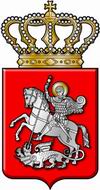 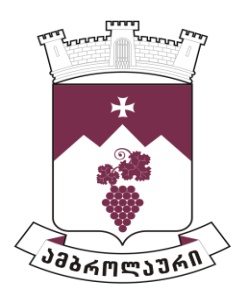 ამბროლაურის მუნიციპალიტეტის საკრებულოსგ ა ნ კ ა რ გ უ ლ ე ბ ა  N362022 წლის 30 მარტიქ. ამბროლაურიამბროლაურის მუნიციპალიტეტის საკრებულოს 2022 წლის მეორე კვარტლის სამუშაო გეგმის დამტკიცების შესახებსაქართველოს ორგანული კანონის „ადგილობრივი თვითმმართველობის კოდექსი“ 61-ე მუხლის პირველი და მე-2 პუნქტების, 24-ე მუხლის მე-2 პუნქტის და „ამბროლაურის მუნიციპალიტეტის საკრებულოს რეგლამენტის“ მე-3 მუხლის მე-3 პუნქტის „ვ“ ქვეპუნქტის შესაბამისად ამბროლაურის მუნიციპალიტეტის საკრებულომგ ა დ ა წ ყ ვ ი ტ ა :1. დამტკიცდეს „ამბროლაურის მუნიციპალიტეტის საკრებულოს 2022 წლის მეორე კვარტლის  სამუშაო გეგმა“ დანართის შესაბამისად. 2. განკარგულება შეიძლება გასაჩივრდეს ძალაში შესვლიდან ერთი თვის ვადაში, ამბროლაურის რაიონულ სასამართლოში (მისამართი: ქ. ამბროლაური, კოსტავას ქ. N13).3.  განკარგულება ძალაში შევიდეს მიღებისთანავე.საკრებულოს თავმჯდომარე                                                                 ასლან საგანელიძედანართიამბროლაურის მუნიციპალიტეტის მეორე მოწვევის საკრებულოს  2022 წლის მეორე კვარტლისსამუშაო გეგმაNსხდომაზე განსახილველი საკითხებიგანხილვის დროსაკითხის მომზადებაზე პასუხისმგებელი1ამბროლაურის მუნიციპალიტეტის 2022 წლის ბიუჯეტის პირველი კვარტლის შესრულების შესახებ27 აპრილიამბროლაურის მუნიციპალიტეტის მერიის საფინასო სამსახური;ამბროლაურის მუნიციპალიტეტის საკრებულოს საფინანსო-საბიუჯეტო კომისია2ამბროლაურის მუნიციპალიტეტის მერიის ადმინისტრაციული სამსახურის ხელმძღვანელის ანგარიში 2022 წლის პირველ კვარტალში გაწეული საქმიანობის შესახებ27 აპრილიამბროლაურის მუნიციპალიტეტის საკრებულოს სამანდატო, საპროცედურო საკითხთა და ეთიკის კომისია; მუნიციპალიტეტის მერიის ადმინისტრაციული სამსახური3ამბროლაურის მუნიციპალიტეტის მერიის ეკონომიკისა და ქონების მართვის სამსახურის ხელმძღვანელის ანგარიში 2022 წლის 01 იანვრიდან - 01 მაისამდე გაწეული საქმიანობის შესახებ25 მაისიამბროლაურის მუნიციპალიტეტის მერიის ეკონომიკისა და ქონების მართვის სამსახური;ამბროლაურის მუნიციპალიტეტის საკრებულოს ქონების მ\ართისა და ბუნებრივი რესურსების საკითხების და სივრცით-ტერიტორიული დაგეგმარებისა და ინფრასტრუქტურის კომისია4ამბროლაურის მუნიციპალიტეტის მერიის სოციალური და ჯანდაცვის სამსახურის ზელმძღვანელის ანგარიში 2022 წლის 01 იანვრიდან - 01 მაისამდე გაწეული საქმიანობის შესახებ25 მაისიამბროლაურის მუნიციპალიტეტის მერიის სოციალური და ჯანდაცვის სამსახური; ამბროლაურის მუნიციპალიტეტის საკრებულოს სოციალურ საკითხთა  კომისია5ამბროლაურის მუნიციპალიტეტის მერიის განათლების, კულტურის, ძეგლთა დაცვის, სპორტისა და ახალგაზრდობის საქმეთა სამსახურის ხელმძღვანელის ანგარიში 2022 წლის 01 იანვრიდან 01 ივნისამდე გაწეული საქმიანობის შესახებ29 ივნისიამბროლაურის მუნიციპალიტეტის მერიის განათლების, კულტურის, ძეგლთა დაცვის, სპორტისა და ახალგაზრდობის საქმეთა სამსახური;ამბროლაურის მუნიციპალიტეტის საკრებულოს სოციალურ საკითხთა კომისია6ამბროლაურის მუნიციპალიტეტში „სოფლის მხარდაჭერის პროგრამით“ დაფინანსებული პროექტების მიმდინარეობის შესახებ29 ივნისიამბროლაურის მუნიციპალიტეტის მერიის არქიტექტურული ზედამხედველობის სამსახური; ამბროლაურის მუნიციპალიტეტის საკრებულოს სივრცით-ტერიტორიული დაგეგმარებისა და ინფრასტრუქტურის კომისია.7ამბროლაურის მუნიციპალიტეტის საკრებულოს 2022 წლის მესამე კვარტლის სამუშაო გეგმის შესახებ29 ივნისიამბროლაურის მუნიციპალიტეტის საკრებულოს ბიურო